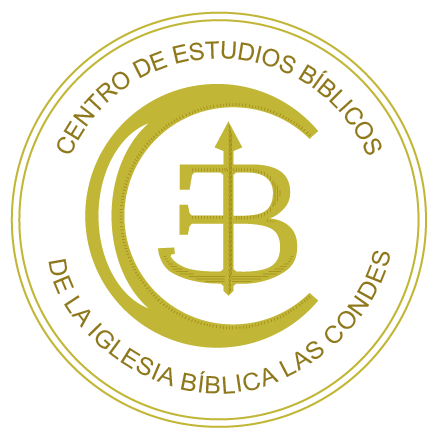 INTERPRETACIÓN LITERAL DE LAS ESCRITURASReglas de InterpretaciónBreve repaso:A modo de repaso complete las frases:REGLA 1: “Es preciso, en cuanto sea posible, tomar las palabras en su sentido usual y ordinario.”REGLA 2: “Es del todo preciso tomar las palabras en el sentido que indica el conjunto de la frase.”REGLA 3: “Es necesario tomar las palabras en el sentido que indica el contexto, a saber; los versículos que preceden y siguen al texto que se estudia”REGLA 4: “Es preciso tomar en consideración el p__________________ del l___________ o p_____________ en que ocurren las palabras o expresiones obscuras.”REGLA 5: “Es necesario consultar los pasajes paralelos”:                    1.- Paralelos de P__________________.                    2.- Paralelos de I__________________.                    3.- Paralelos de E_________________ G___________________.Ahora dígalas todas de memoria y en voz alta.QUINTA PARTE     Nos encontrábamos viendo los pasajes paralelos y nos faltaba considerar un ejemplo de: paralelo de enseñanzas generales.     Se trata de los pasajes paralelos que establecen los grandes principios bíblicos y que normalmente están constituidos por muchas citas que se confirman entre sí, aclarando y estableciendo estos principios fundamentales.Ejemplo 3 - Paralelo de Enseñanzas Generales:     Un principio fundamental, o enseñanza general, es que Cristo es Dios.     Veamos una fracción de las muchas citas que fundamentan esta verdad, por las cuales decimos que es una “enseñanza general” o principio fundamental.     -Yo Soy: En Éxodo 3:13,14 vemos que Dios se identifica con el nombre: YO SOY.  Desde ese momento “Yo Soy”, se transforma en un nombre exclusivo de Dios, cualquiera que lo usara sería considerado blasfemo y apedreado por el pueblo. Cada vez que Jesús usó el término “Yo Soy” se expuso a ser apedreado hasta la muerte, por suprema blasfemia.     -En Juan 8:23,24 Jesús claramente está diciendo que él es Dios, y luego lo recalca en el versículo 28.     -En el versículo  58 del mismo capítulo, esta afirmación hizo que sus oidores le quisieran matar. Notemos que la frase podría haber terminado, siguiendo la lógica humana, en: "yo era", pero no es así.     -En el capítulo 13:19 nuevamente usa el nombre Yo soy para identificarse con Dios en forma clara.     -Es Llamado Directamente Dios: Muchas veces en la Biblia nuestro Señor Jesucristo es llamado directamente Dios. Veamos algunos ejemplos:     -El apóstol Juan en su Evangelio dice: "y el Verbo era Dios." (Jn.1:1b)     -El valioso testimonio del escéptico Tomás quien ante una evidencia superior a cualquier razonamiento humano, reconoce esta verdad diciéndole: "¡Señor mío, y Dios mío!" (Jn. 20:28b)     -El testimonio del escritor de la epístola a los Hebreos cuando dice: "Mas del Hijo dice: Tu trono, oh Dios, por el siglo del siglo; Cetro de equidad es el cetro de tu reino."  (Hebreos 1:8)     -Isaías se refiere al Mesías como: "Dios fuerte,"  (Isaías 9:6b)     -Su total identificación con el Padre:     -En Juan 10:30 leemos: “Yo y el Padre uno somos.” Aquí se enfatiza que el Padre y el Hijo son uno en esencia, constituyen una perfecta unidad en naturaleza y voluntad, pero no idénticos como personas. Por lo tanto: Cristo es Dios.     -En Juan 10:38 dice: “el Padre está en mí, y yo en el Padre.” el Padre con el Hijo están unidos compartiendo: esencia, naturaleza y sustancia. Por lo tanto: Cristo es Dios.     -En Juan 14:11 leemos: ““yo soy en el Padre, y el Padre en mí;” Nuevamente nos encontramos con las gloriosas e insondables ideas ya vistas en los versos anteriores que nos ratifican que: Cristo es Dios.    ........................................................    ........................................................     Por lo tanto, si el estudiante se encontrara con una cita en la Biblia que le pareciera que pone en duda la divinidad de Cristo, debe confrontarla con los “paralelos de enseñanzas generales” que tratan sobre el tema, para así descartar una mala interpretación. Luego, debe buscar la explicación del pasaje, haciendo uso consistente de las otras reglas aprendidas.Otros ejemplos de enseñanzas generales son:1) Dios es uno.2) Dios existe eternamente en tres personas: el Padre, el Hijo y el Espíritu Santo.3) Dios es: santo, justo, perfecto, inmutable, omnipresente, omnipotente, omnisciente, eterno.4) Dios ama al ser humano.5) Dios quiere que todos los hombres sean salvos.6) Todos los hombres han heredado el pecado de Adán. 7) No hay justo ni aun uno.8) Cristo es el único camino de salvación.9) Toda persona no salvada por Cristo, vivirá eternamente en el Infierno.10) La Biblia es la Palabra de Dios.11) ……………………………     Luego de conocer las cinco reglas básicas de interpretación, agregaremos una más que está implícita en las ya vistas. Como se trata de una regla que antecede a todas las otras y que hemos dado por hecho la llamaremos, regla 0; ella dice: Las Escritura deben ser explicadas por las mismas Escrituras.